Задание № 5Используя схему, вставьте в текст пропущенные слова:В процессе обмена веществ организм получает из внешней среды органические вещества, ________________, минеральные соли,___________ и выделяет конечные продукты обмена: ________________ газ,  мочевину, избыток ___________________ и минеральных солей.Совокупность процессов, приводящих к усвоению веществ и накоплению ________________, называется _________________ обменом.  За счет этого процесса происходит рост, развитие и ________________ клеток организма.Процесс, в ходе которого происходит ____________________ органических веществ в клетках с выделением ___________________, называется ____________________обменом.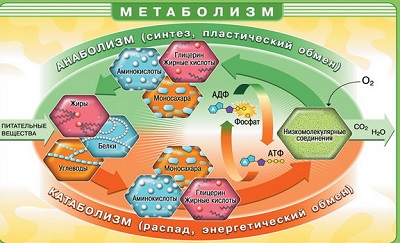 